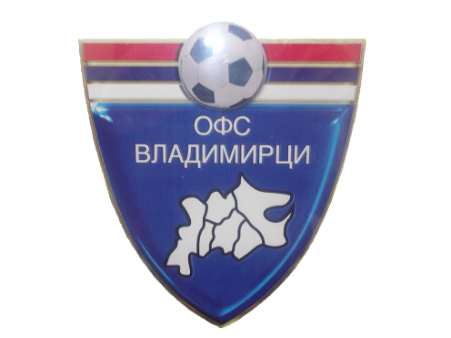 ФУДБАЛСКИСАВЕЗ                                                                ВЛАДИМИРЦИСветог Саве б.б,                                                 В л а д и м и р ц и                                                                                                    УПИТНИКЗА КОМЕСАРА ЗА БЕЗБЕДНОСТ КЛУБАЗА ТАКМИЧАРСКУ 2022/23 ГОДИНУИЗЈАВА КОМЕСАРА ЗА БЕЗБЕДНОСТ:        “Сагласан сам за избор Комесара за безбедност напред наведеног клуба. У обављању дужности поступаћу у свему у складу са одредбама Закона о спречавању насиља и недоличног понашања на спортским приредбама, Правилника о безбедности и сигурности на фудбалским утакмицама ФСС (Сл.лист ФСС „Фудбал“, ванредни број I/2007 од 15.06.2007.године), као и осталих закона РС и прописа ФСС и ФСРЗС у вези организације првенствених и куп утакмица.” У _______________________ ,			Изјаву дао комесар за безбедност: дана __________ 20__ године		           _____________________________									Потпис овлашћеног лица клуба:					        ___________________________Име и презиме:Фудбалски клуб:Степен такмичења:Место и година рођења:ЈМБГ:Занимање:Радно место:Адреса становања:Бројеви телефона:-Мобилни: -Кућа: -Посао: Одкада сте на функцијиКомесара за безбедностнаведеног клуба:Раније функције у фудбалу:ПРИМЕДБЕ И ПРЕДЛОЗИ: